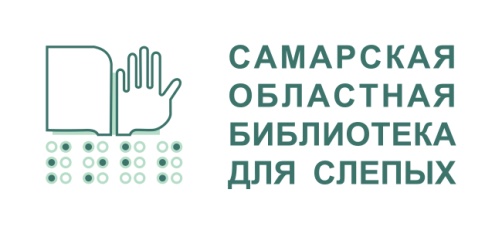 Государственное бюджетное учреждение культуры «Самарская областная библиотека для слепых»УТВЕРЖДАЮДиректор ГБУК «СОБС»___________В.В. Тюгашова«__»______________2023 г.Положениеоб организациисетевой патриотической акции«Хвала тебе, моя Россия!»1.Общие положения1.1.Сетевая патриотическая акция «Хвала тебе, моя Россия!» (Далее по тексту Акция) посвящена празднованию Дня России.1.2. Инициатором  и Организатором  проведения Акции является Государственное бюджетное учреждение культуры «Самарская областная библиотека для слепых» (далее Организатор).1.3. Настоящее Положение размещено на сайте Организатора samaraobs.ru1.4. Настоящее положение  определяет цель, задачи, условия и сроки проведения Акции2. Цели и задачи АкцииЦель Акции в поддержании читательского интереса к поэзии и прозаическому литературному творчеству, посвященному России, её истории, природе, научным открытиям, культуре.Задачи акцииРазвитие творческих способностей граждан Самарской области, в том числе граждан с ОВЗ;Популяризация литературы  и процесса чтения средствами современных цифровых мультимедийных и коммуникационных технологий;Расширение знаний сетевой аудитории о достопримечательностях, красотах и достижениях России.Участники акцииК участию в Акции приглашаются все заинтересованные граждане, которые разделяют цели и задачи Акции. Участником Акции может стать любой человек независимо от его пола, возраста и места проживания.Сроки проведения АкцииАкция проводится с 10 июня 2023 года по 25 июня 2023 гУсловия и порядок проведения АкцииС 10 по 20 июня участники Акции публикуют пост в социальной сети ВКонтакте с указанием хэштегами  #ХВАЛАТЕБЕМОЯРОССИЯ63   #СОБСВ рамках Акции пост может содержать в себе:Фото на фоне достопримечательности с обязательной подписью стихотворения или отрывка из прозаического произведения, посвященного этому месту Стихотворение о России с обязательным указанием автораВидеоролик или аудиоролик с прочтением стихотворения или отрывка из книги о России Участник Акции самостоятельно выбирает литературное произведение. Организатор не несёт ответственности за содержание текстового, а также фото и видеоматериала, размещенного на личных страницах участников Акции.В период  с 10 по 20 июня 2023 г участники информируют Организатора о воём участии путем заполнения отчетной формы по ссылке https://docs.google.com/forms/d/e/1FAIpQLSdbJzaIN8RqMz2K5B9brLBwQdYussM39jcHjATqT0sjHEJHaw/viewform?usp=sharingВ период с 20 по 25 июня 2023 года Организатор отправляет электронный вариант сертификата участника Акции на указанный в отчетной форме адрес электронной почтыИнформация об итогах Акции будет размещена на сайте Организатора и в официальном сообществе ВКонтактеhttps://vk.com/samaraobsКонтакты координатора Акции:Координатор акции – Лепилина Галина Юрьевна, заведующий информационно-методическим отделом ГБУК «СОБС» 8(846)310-02-13